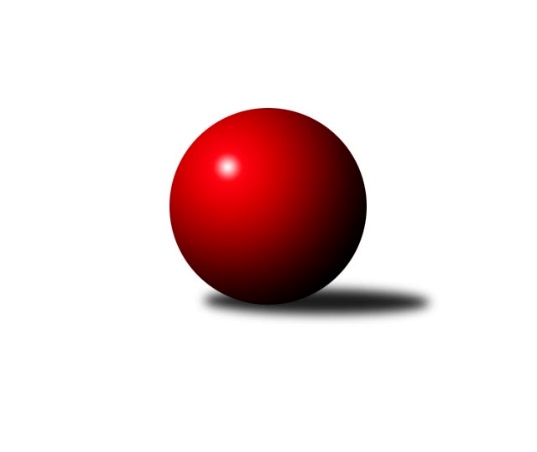 Č.4Ročník 2018/2019	30.9.2018Nejlepšího výkonu v tomto kole: 1219 dosáhlo družstvo: TJ Sokol HusoviceJihomoravský KPD sever 2018/2019Výsledky 4. kolaSouhrnný přehled výsledků:KK Blansko 	- KK Vyškov	0:4	1016:1177	1.0:5.0	30.9.KK Orel Ivančice	- KK Orel Telnice	1:3	1129:1137	3.0:3.0	30.9.TJ Sokol Husovice	- KK Mor.Slávia Brno	3:1	1219:978	5.0:1.0	30.9.KK Réna Ivančice 	- KK Slovan Rosice	3:1	1050:965	5.0:1.0	30.9.Tabulka družstev:	1.	TJ Sokol Husovice	4	3	1	0	12.5 : 3.5 	17.5 : 6.5 	 1212	7	2.	KK Orel Telnice	4	3	1	0	12.0 : 4.0 	15.5 : 8.5 	 1133	7	3.	KK Orel Ivančice	4	2	0	2	10.0 : 6.0 	15.0 : 9.0 	 1147	4	4.	KK Mor.Slávia Brno	4	2	0	2	8.0 : 8.0 	12.5 : 11.5 	 1124	4	5.	KK Vyškov	3	1	1	1	6.0 : 6.0 	8.0 : 10.0 	 1008	3	6.	KK Réna Ivančice	3	1	0	2	3.5 : 8.5 	7.5 : 10.5 	 1095	2	7.	KK Slovan Rosice	4	1	0	3	4.0 : 12.0 	5.0 : 19.0 	 983	2	8.	KK Blansko	4	0	1	3	4.0 : 12.0 	9.0 : 15.0 	 1021	1Podrobné výsledky kola:	 KK Blansko 	1016	0:4	1177	KK Vyškov	Jan Odehnal	 	 121 	 152 		273 	 0:2 	 355 	 	157 	 198		Darina Kubíčková	Vít Janáček	 	 152 	 201 		353 	 0:2 	 426 	 	206 	 220		Michaela Kouřilová	Jan Kotouč	 	 171 	 219 		390 	 1:1 	 396 	 	207 	 189		Vendula Štrajtovározhodčí: Šmerda JanNejlepší výkon utkání: 426 - Michaela Kouřilová	 KK Orel Ivančice	1129	1:3	1137	KK Orel Telnice	Tomáš Konečný	 	 200 	 182 		382 	 0:2 	 413 	 	206 	 207		František Hrazdíra	Ondřej Šipl	 	 159 	 174 		333 	 1:1 	 335 	 	156 	 179		Jan Šustr	Vojtěch Šmarda	 	 199 	 215 		414 	 2:0 	 389 	 	181 	 208		Mirek Mikáčrozhodčí: František ZEMEKNejlepší výkon utkání: 414 - Vojtěch Šmarda	 TJ Sokol Husovice	1219	3:1	978	KK Mor.Slávia Brno	Martin Sedlák	 	 220 	 210 		430 	 2:0 	 402 	 	205 	 197		Petr Žažo	Ondřej Machálek	 	 203 	 208 		411 	 2:0 	 173 	 	88 	 85		Jindřich Doležel	Matěj Oplt	 	 203 	 175 		378 	 1:1 	 403 	 	197 	 206		Filip Žažorozhodčí: Vedoucí druzstevNejlepší výkon utkání: 430 - Martin Sedlák	 KK Réna Ivančice 	1050	3:1	965	KK Slovan Rosice	Martin Želev	 	 175 	 184 		359 	 2:0 	 298 	 	142 	 156		Kristýna Klištincová	Adéla Fraňková	 	 175 	 166 		341 	 1:1 	 367 	 	173 	 194		Karolína Fabíková	Nikola Bukačová	 	 187 	 163 		350 	 2:0 	 300 	 	152 	 148		Viktorie Vitamvásovározhodčí: vedoucí družstevNejlepší výkon utkání: 367 - Karolína FabíkováPořadí jednotlivců:	jméno hráče	družstvo	celkem	plné	dorážka	chyby	poměr kuž.	Maximum	1.	František Hrazdíra 	KK Orel Telnice	424.67	293.0	131.7	7.0	3/3	(448)	2.	Filip Žažo 	KK Mor.Slávia Brno	415.67	286.2	129.5	9.3	3/3	(446)	3.	Ondřej Machálek 	TJ Sokol Husovice	413.50	285.0	128.5	9.0	3/3	(446)	4.	Petr Žažo 	KK Mor.Slávia Brno	409.67	284.5	125.2	8.8	3/3	(431)	5.	Vendula Štrajtová 	KK Vyškov	409.50	286.5	123.0	10.0	2/3	(423)	6.	Jan Svoboda 	KK Orel Ivančice	408.50	292.5	116.0	6.5	2/3	(415)	7.	Martin Sedlák 	TJ Sokol Husovice	406.50	290.2	116.3	10.5	3/3	(445)	8.	Mirek Mikáč 	KK Orel Telnice	399.33	290.5	108.8	10.7	3/3	(417)	9.	Martin Maša 	KK Orel Ivančice	395.00	285.5	109.5	12.5	2/3	(398)	10.	Matěj Oplt 	TJ Sokol Husovice	391.67	284.8	106.8	12.3	3/3	(416)	11.	Michal Kubík 	KK Blansko 	389.67	276.3	113.3	13.7	3/3	(400)	12.	Vojtěch Šmarda 	KK Orel Ivančice	380.50	268.8	111.7	10.7	3/3	(414)	13.	Jan Šustr 	KK Orel Telnice	375.67	265.3	110.3	12.0	3/3	(400)	14.	Martin Želev 	KK Réna Ivančice 	363.50	263.5	100.0	13.0	2/2	(377)	15.	Josef Němeček 	KK Mor.Slávia Brno	361.25	266.8	94.5	13.5	2/3	(383)	16.	Tomáš Konečný 	KK Orel Ivančice	360.75	265.3	95.5	16.3	2/3	(382)	17.	Darina Kubíčková 	KK Vyškov	360.67	258.7	102.0	10.0	3/3	(372)	18.	Adéla Fraňková 	KK Réna Ivančice 	347.50	254.0	93.5	21.0	2/2	(354)	19.	Viktorie Vitamvásová 	KK Slovan Rosice	345.67	253.7	92.0	15.7	3/3	(392)	20.	Vít Janáček 	KK Blansko 	342.00	252.3	89.7	17.8	3/3	(369)	21.	Karolína Fabíková 	KK Slovan Rosice	340.67	251.0	89.7	20.0	3/3	(384)	22.	Jan Kotouč 	KK Blansko 	318.33	238.0	80.3	21.0	3/3	(390)	23.	Kristýna Klištincová 	KK Slovan Rosice	310.50	237.8	72.8	23.0	2/3	(345)	24.	Sabina Šebelová 	KK Vyškov	262.50	207.0	55.5	26.5	2/3	(271)		Michaela Kouřilová 	KK Vyškov	426.00	281.0	145.0	9.0	1/3	(426)		Leona Fraňková 	KK Réna Ivančice 	416.00	285.0	131.0	5.0	1/2	(416)		Nikola Bukačová 	KK Réna Ivančice 	368.50	272.0	96.5	15.0	1/2	(387)		Ondřej Šipl 	KK Orel Ivančice	333.00	256.0	77.0	18.0	1/3	(333)		Patrik Kalakaj 	KK Slovan Rosice	316.00	230.0	86.0	24.0	1/3	(316)		Jan Odehnal 	KK Blansko 	295.00	232.0	63.0	25.0	1/3	(317)		Jindřich Doležel 	KK Mor.Slávia Brno	173.00	130.0	43.0	28.0	1/3	(173)		Josef Kopecký 	KK Vyškov	173.00	148.0	25.0	48.0	1/3	(173)Sportovně technické informace:Starty náhradníků:registrační číslo	jméno a příjmení 	datum startu 	družstvo	číslo startu24543	Martin Želev	30.09.2018	KK Réna Ivančice 	3x24540	Adéla Fraňková	30.09.2018	KK Réna Ivančice 	3x24539	Nikola Bukačová	30.09.2018	KK Réna Ivančice 	2x17251	Matěj Oplt	30.09.2018	TJ Sokol Husovice	4x25443	Kristýna Klištincová	30.09.2018	KK Slovan Rosice	4x25302	Jan Odehnal	30.09.2018	KK Blansko 	2x24452	Filip Žažo	30.09.2018	KK Mor.Slávia Brno	4x24451	Petr Žažo	30.09.2018	KK Mor.Slávia Brno	4x25168	Ondřej Šipl	30.09.2018	KK Orel Ivančice	1x25102	Jindřich Doležel	30.09.2018	KK Mor.Slávia Brno	1x22697	Michaela Kouřilová	30.09.2018	KK Vyškov	1x24794	Ondřej Machálek	30.09.2018	TJ Sokol Husovice	4x22331	František Hrazdíra	30.09.2018	KK Orel Telnice	4x24749	Jan Šustr	30.09.2018	KK Orel Telnice	3x24748	Mirek Mikáč	30.09.2018	KK Orel Telnice	4x24705	Darina Kubíčková	30.09.2018	KK Vyškov	3x24575	Jan Kotouč	30.09.2018	KK Blansko 	3x24578	Vít Janáček	30.09.2018	KK Blansko 	4x24566	Karolína Fabíková	30.09.2018	KK Slovan Rosice	4x24564	Viktorie Vitamvásová	30.09.2018	KK Slovan Rosice	3x24508	Tomáš Konečný	30.09.2018	KK Orel Ivančice	3x24399	Vojtěch Šmarda	30.09.2018	KK Orel Ivančice	4x24393	Vendula Štrajtová	30.09.2018	KK Vyškov	2x24363	Martin Sedlák	30.09.2018	TJ Sokol Husovice	4x
Hráči dopsaní na soupisku:registrační číslo	jméno a příjmení 	datum startu 	družstvo	Program dalšího kola:5. kolo7.10.2018	ne	9:45	KK Vyškov - KK Slovan Rosice	7.10.2018	ne	10:00	KK Mor.Slávia Brno - KK Réna Ivančice 	7.10.2018	ne	10:00	KK Orel Telnice - TJ Sokol Husovice	7.10.2018	ne	10:00	KK Blansko  - KK Orel Ivančice	Nejlepší šestka kola - absolutněNejlepší šestka kola - absolutněNejlepší šestka kola - absolutněNejlepší šestka kola - absolutněNejlepší šestka kola - dle průměru kuželenNejlepší šestka kola - dle průměru kuželenNejlepší šestka kola - dle průměru kuželenNejlepší šestka kola - dle průměru kuželenNejlepší šestka kola - dle průměru kuželenPočetJménoNázev týmuVýkonPočetJménoNázev týmuPrůměr (%)Výkon2xMartin SedlákHusovice4302xMartin SedlákHusovice113.664301xMichaela KouřilováVyškov A4261xMichaela KouřilováVyškov A112.814261xVojtěch ŠmardaIvančice4141xVojtěch ŠmardaIvančice109.264143xFrantišek HrazdíraTelnice4134xFrantišek HrazdíraTelnice108.994133xOndřej MachálekHusovice4113xOndřej MachálekHusovice108.644113xFilip ŽažoMS Brno4033xFilip ŽažoMS Brno106.53403